
Votre partenaire recevra un papier vierge et un crayon. Les personnes avec les papiers vierges doivent dessiner les formes ci-dessous sur leur papier, mais vous n'êtes pas autorisé à leur montrer les images ! Au lieu de cela, vous devez leur décrire ce qu'ils doivent dessiner sans leur dire quelle est la forme.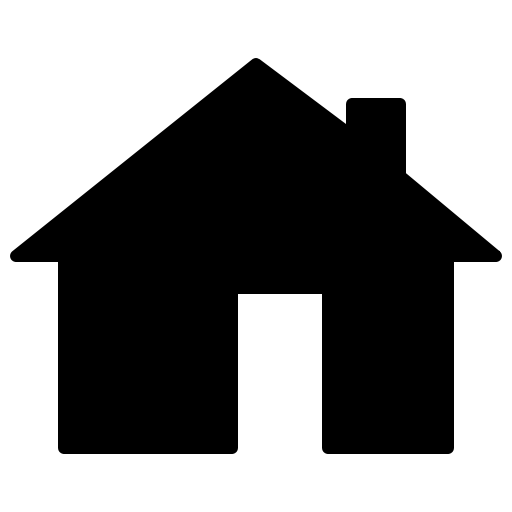 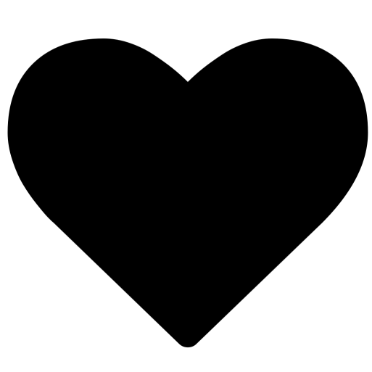 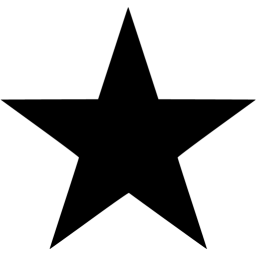 Une fois que vous avez terminé, comparez la forme originale avec le dessin, et répondez aux questions suivantes :Comment la première personne a-t-elle décrit la forme?Comment la deuxième personne a-t-elle interprété les instructions?Y a-t-il eu des problèmes entre les deux parties ; envoi et réception du processus de communication?Comment deux personnes peuvent-elles interpréter différemment les détails ?Qu'aurait pu faire différemment votre partenaire pour vous aider?FORMATION CONTINUE DES CONSEILLERS ET DES MANAGERS DE CAREER CENTERFICHE DESSINER DOS A DOSTitre de l’atelier : TOT : BIEN TRAVAILLER EN EQUIPE